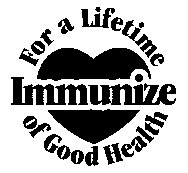 The Maine Immunization program has become aware that the fax machine was down from Friday 3/23/2007 at 3pm until Wednesday 3/28/2007 at 8AM. The problem has been resolved and functionality restored. If you faxed any documents to either 1-800-569-0659 or 207-287-3347 it is important that you resubmit them.We apologize for any inconvenience this may cause.